HHS Athletic Boosters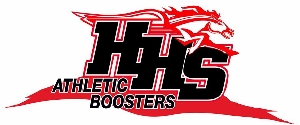 Meeting MinutesNovember 1, 2017Call to Order @ 7:06 PMPresident:  Jeff Jenkins – Present Vice President:  Bruce Krich – Present Secretary:  Shannon Mitchell – Present Treasurer:  Ken Kriegler – PresentVoting Members Present:  Coco Obecny, Pam GuidoAlso Present:  Jim Rolando, Andy Jakubowski, Jillion Stadie, Melanie Ottoviano and Glen Wilson____________________________________________________________________________Secretary’s Report:  October 4th Meeting Minutes presented and approved, seconded by Bruce KrichTreasurer’s Report:Account balance = $61,781.01 as of 9/30 Athletic Director’s Report:Glen thanked the Boosters for their dedication and hard work at both the soccer regional and home football playoff game.  The Boosters provided leftover concessions to the Edwardsville team for their long ride home.  Glen reported that the hospitality was very well-received and appreciated.Glen passed along a thank you note from the HHS SALT members.  The Boosters provided doughnuts for their recent meeting.Winter Sports Parent/Player Meeting on November 9, 2017 at 7:00 PM.  Glen extended an invitation for the Boosters to participate/present again.The Pixalot system is fully installed, including a new indoor third camera, that will allow for broadcast of several of our winter sports.Concessions:The Boosters will be resuming indoor concessions for the remainder of the year, covering events like basketball, cheer and indoor track.Pam proposed that Jillion Stadie be voted in as our new Concession co-chair.  This was addressed during executive session and Jillion was unanimously elected.  Fundraising:Members present discussed the Boosters Night Out and potential new ideas and venues for both winter and spring events.  Coco is researching the logistics of hosting a Casino Night.MediaPlease send Kathy photos of your child’s respective sport teams and events for publication on the website and social media pages.Legacy Plaza:  No report was given.Spirit Wear:No report was given.Special Projects:None at this timeOld Business:  None at this timeNew Business:Via text, the Boosters approved purchasing playoff tickets for HHS student.  The vote was 8-0.  There were 224 students in attendance at the football game.  Tickets are $5 each, so pending an invoice from the Athletic Department, the Boosters will reimburse the department for these tickets. For our recent home playoff game, the Boosters donated three pizzas to the broadcast booth plus an additional $110 worth of concessions to the football officials.  Food was also donated to the police and first responders patrolling the game.Jim Rolando, from the boys’ track team requested funds for foam barriers for the indoor shotput area and permanent record boards highlighting the track and field program records.  Coach Rolando requested three boards, one for outdoor records, one for indoor records and one for fieldhouse records.  These will be subsequently installed in the fieldhouse.  The proposal for the shotput barriers was $4545.00 and was unanimously approved by the Boosters, 5-0.   The Boosters considered the record board request and approved the outdoor and indoor boards, budgeting $2800 for the project.  The vote was 5-0.Andy Jakubowski, the boys’ baseball coach presented two proposals, one for two backstop windscreens, which will be installed at the outdoor field, and a foldable backstop batting cage.  The windscreens need to be replaced due to their deterioration from the elements.  The cost for these screens will be $3700, the Boosters approved this request unanimously 5-0.  Additionally the proposal for the batting cage, for $3400 plus shipping, was also approved 5-0.Jeff presented a proposal to replace the concessions’ garage door and to add a keypad for easier access.  The cost of the door and keypad is $475.  The board approved this request 5-0.Upcoming events:  Girls’ Basketball Tournament 11/15-11/17, Boys’ Basketball Home Opener 12/1, JV Girls’ Basketball Tournament 12/27-12/28, Poms Invitational 1/7, Indoor Track Season begins 2/23.Adjourned:  8:07 PMHUNTLEY HIGH SCHOOL ATHLETIC BOOSTERS         WWW.HHSBOOSTERS.NET